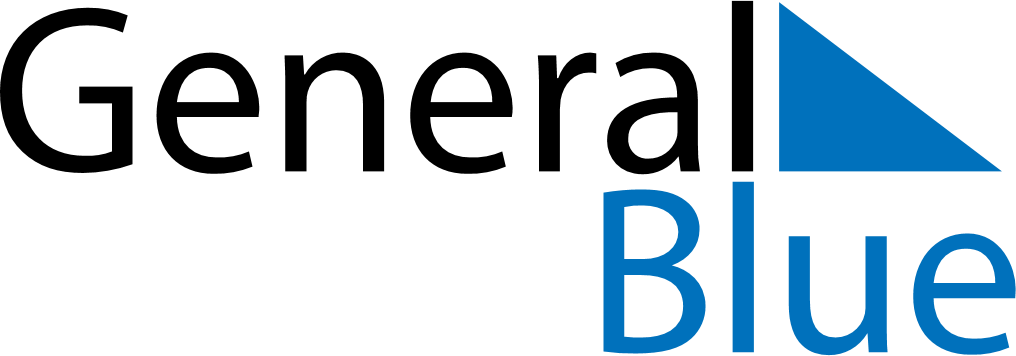 December 2026December 2026December 2026December 2026December 2026December 2026SpainSpainSpainSpainSpainSpainSundayMondayTuesdayWednesdayThursdayFridaySaturday123456789101112Día de la Constitución EspañolaDía de la Constitución Española (substitute day)Immaculate Conception1314151617181920212223242526Christmas Day2728293031NOTES